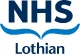 NHS Lothian School Nursing ServiceRequest for Service Consent is required before sending a request for serviceFor School Nurse Office Use OnlyPlease note the outcome for this RFS must be documented in the RFS monthly data report:Accepted: Reason for accepting the RFS and initial plan.Rejected: Reason for rejecting the RFS and your completion plan.Are the parent(s)/carer(s) aware of this referral?  Yes / No Is the young person aware of this referral?Is the young person aware of this referral?Yes / NoIs this a Care Experienced Child/Young Person? Yes / NoDate:Details of Child / Young PersonDetails of Child / Young PersonDetails of Child / Young PersonDetails of Child / Young PersonFull Name:Date of Birth: Address: School Name: Parent / Carer Name(s):GP Name:Home Phone:GP AddressMobile Phone:GP AddressReferrer DetailsReferrer DetailsReferrer DetailsReferrer DetailsName: Designation: Email:Contact Address: Telephone: Contact Address: Areas of Concern (please mark all that apply)Areas of Concern (please mark all that apply)Areas of Concern (please mark all that apply)Areas of Concern (please mark all that apply)Physical health & wellbeingYoung CarerEmotional health & wellbeingPeer relationshipRisk taking behaviourSexual health & wellbeingTransitionCare Experienced children & Young PeopleFamily issuesSubstance MisuseHomeless in temporary accommodationOtherDetails of your concern: Details of your concern: Details of your concern: Details of your concern: Relevant Background Information:Relevant Background Information:Relevant Background Information:Relevant Background Information:Current Supports and Intervention: Current Supports and Intervention: Current Supports and Intervention: Current Supports and Intervention: Completed Requests Should be Returned to the Appropriate School Nursing TeamCompleted Requests Should be Returned to the Appropriate School Nursing TeamCompleted Requests Should be Returned to the Appropriate School Nursing TeamCompleted Requests Should be Returned to the Appropriate School Nursing TeamTeamLocationTelephoneEmailSchool Nurse Team Acknowledgment and ResponseSchool Nurse Team Acknowledgment and ResponseSchool Nurse Team Acknowledgment and ResponseSchool Nurse Team Acknowledgment and ResponseSchool Nurse Team Acknowledgment and ResponseDate Received:Request Response: Request Response:   Accepted  /   RejectedReason for Outcome.Date: Name: 